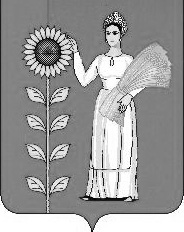 СОВЕТ ДЕПУТАТОВ СЕЛЬСКОГО ПОСЕЛЕНИЯ НОВОЧЕРКУТИНСКИЙ СЕЛЬСОВЕТ Добринского муниципального района Липецкой области Российской ФедерацииРЕШЕНИЕ5-ой сессии Совета депутатов первого созыва06 июля 2017 г                         с. Новочеркутино                         № 19-рс О признании утратившими силу некоторых решений Совета депутатов сельского поселения Новочеркутинскитй сельсовет В связи с приведением в соответствие с действующим законодательством и руководствуясь Федеральным законом от 06.10.2003 года №131-ФЗ "Об общих принципах организации местного самоуправления в Российской Федерации", Уставом сельского поселения Новочеркутинский сельсовет, Совет депутатов сельского поселенияРЕШИЛ:1. Признать утратившими силу:решение от 08.10.2008 № 101 Совета депутатов сельского поселения Новочеркутинский сельсовет Добринского муниципального района "О внесении изменений в Положение "О бюджетном процессе сельского поселения Новочеркутинский сельсовет "решение от 04.05.2009 № 126-рс Совета депутатов сельского поселения Новочеркутинский сельсовет Добринского муниципального района О положении "О порядке управления и распоряжения муниципальной собственностью сельского поселения Новочеркутинский сельсовет"решение от 04.05.2009 № 128-рс Совета депутатов сельского поселения Новочеркутинский сельсовет Добринского муниципального района О положении "О муниципальной казне сельского поселения Новочеркутинский сельсовет"решение от 04.05.2009 № 129-рс Совета депутатов сельского поселения Новочеркутинский сельсовет Добринского муниципального района О положении "О порядке передачи в аренду муниципального имущества сельского поселения Новочеркутинский сельсовет"решение от 04.05.2009 № 127-рс Совета депутатов сельского поселения Новочеркутинский сельсовет Добринского муниципального района О положении "О списании основных средств, находящихся в муниципальной собственности сельского поселения Новочеркутинский сельсовет"решение от 19.06.2009 № 135-рс Совета депутатов сельского поселения Новочеркутинский сельсовет Добринского муниципального района О внесении изменений в решение 44-ой сессии сельского совета депутатов третьего созыва от 09.04.2009 г "119-рс "О денежном содержании работников администрации сельского поселения Новочеркутинский сельсовет".решение от 19.06.2009 № 133-рс Совета депутатов сельского поселения Новочеркутинский сельсовет Добринского муниципального района "О порядке ведения реестра муниципальных служащих администрации сельского поселения Новочеркутинский сельсовет Добринского муниципального района".решение от 28.08.2009 № 141-рс Совета депутатов сельского поселения Новочеркутинский сельсовет Добринского муниципального района О принятии Положения о порядках разработки и реализации долгосрочных целевых и ведомственных целевых программ сельского поселения Новочеркутинский сельсовет Добринского муниципального районарешение от 24.09.2009 № 145-рс Совета депутатов сельского поселения Новочеркутинский сельсовет Добринского муниципального района О внесении изменений в решение сельского Совета депутатов третьего созыва № 61-рс от 17.12.2007 года "Об утверждении положения "О порядке осуществления муниципального земельного контроля на территории сельского поселения Новочеркутинский сельсовет" (с изменениями и дополнениями).решение от 03.11.2009 № 150-рс Совета депутатов сельского поселения Новочеркутинский сельсовет Добринского муниципального района "О внесении изменений в решение сельского Совета депутатов третьего созыва №127-рс от 04.05.2009 года "О положении "О списании основных средств, находящихся в муниципальной собственности сельского поселения Новочеркутинский сельсовет"решение от 03.11.2009 № 149-рс Совета депутатов сельского поселения Новочеркутинский сельсовет Добринского муниципального района "О внесении изменений в решение сельского Совета депутатов третьего созыва №129-рс от 04.05.2009 года "О положении "О порядке передачи в аренду муниципального имущества сельского поселения Новочеркутинский сельсовет"решение от 03.11.2009 № 152-рс Совета депутатов сельского поселения Новочеркутинский сельсовет Добринского муниципального района "О внесении изменений в решение сельского Совета депутатов третьего созыва №126-рс от 04.05.2009 года "О Положении "О порядке управления и распоряжения муниципальной собственностью сельского поселения Новочеркутинский сельсовет"решение от 25.12.2009 № 164-рс Совета депутатов сельского поселения Новочеркутинский сельсовет Добринского муниципального района "О передаче Добринскому муниципальному району осуществления части полномочий сельского поселения Новочеркутинский сельсовет"решение от 04.06.2010 № 18-рс Совета депутатов сельского поселения Новочеркутинский сельсовет Добринского муниципального района О внесении изменений в решение Новочеркутинского сельского Совета депутатов третьего созыва № 119-рс от 09.04.2009 года "О денежном содержании работников администрации сельского поселения Новочеркутинский сельсовет".решение от 04.06.2010 № 20-рс Совета депутатов сельского поселения Новочеркутинский сельсовет Добринского муниципального района О внесении изменений в Положение "О муниципальных правовых актах сельского поселения Новочеркутинский сельсовет Добринского муниципального района".решение от 04.06.2010 № 19-рс Совета депутатов сельского поселения Новочеркутинский сельсовет Добринского муниципального района Об установлении нормы предоставления площади жилого помещения по договору социального найма и учетной площади жилого помещения на территории сельского поселения Новочеркутинский сельсоветрешение от 20.01.2011 № 49-рс Совета депутатов сельского поселения Новочеркутинский сельсовет Добринского муниципального района О принятии Положения " О материальном стимулировании муниципальных служащих муниципальной службы"решение от 20.01.2011 № 48-рс Совета депутатов сельского поселения Новочеркутинский сельсовет Добринского муниципального района О принятии Положения "О материальном стимулировании выборных должностных лиц"решение от 20.01.2011 № 47-рс Совета депутатов сельского поселения Новочеркутинский сельсовет Добринского муниципального района О Положении "Об отдельных вопросах правового положения бюджетных и казенных учреждений сельского поселения Новочеркутинский сельсовет"решение от 20.01.2011 № 50-рс Совета депутатов сельского поселения Новочеркутинский сельсовет Добринского муниципального района О принятии Положения "О материальном стимулировании работников, не отнесенных к государственным должностям и осуществляющих техническое обеспечение органов местного самоуправления"решение от 14.04.2011 № 57-рс Совета депутатов сельского поселения Новочеркутинский сельсовет Добринского муниципального района О внесении изменений в Положение о порядке управления и распоряжения муниципальной собственностью сельского поселения Новочеркутинский сельсоветрешение от 16.06.2011 № 60-рс Совета депутатов сельского поселения Новочеркутинский сельсовет Об утверждении Правил содержания территорий и элементов внешнего благоустройства сельского поселения Новочеркутинский сельсовет Добринского муниципального районарешение от 19.10.2011 № 70-рс Совета депутатов сельского поселения Новочеркутинский сельсовет Добринского муниципального района Об утверждении Порядка планирования приватизации муниципального имущества сельского поселения Новочеркутинский сельсовет Добринского муниципального района Липецкой области и принятия решений об условиях его приватизации (новая редакция)решение от 16.12.2011 № 81-рс Совета депутатов сельского поселения Новочеркутинский сельсовет Добринского муниципального района О внесении изменений в Положения "О порядке ведения реестра муниципальных служащих администрации сельского поселения Новочеркутинский сельсовет Добринского муниципального районарешение от 16.12.2011 № 80-рс Совета депутатов сельского поселения Новочеркутинский сельсовет Добринского муниципального района О принятии Положения "О контрольно-счетной комиссии сельского поселения Новочеркутинский сельсовет Добринского муниципального района Липецкой области Российской Федерации" в новой редакциирешение от 16.12.2011 № 79-рс Совета депутатов сельского поселения Новочеркутинский сельсовет Добринского муниципального района О Порядке проведения антикоррупционной экспертизы нормативных правовых актов и проектов нормативных правовых актов сельского поселения Новочеркутинский сельсовет Добринского муниципального районарешение от 16.03.2012 № 89-рс Совета депутатов сельского поселения Новочеркутинский сельсовет Добринского муниципального района О внесении изменений в Положение "О порядке управления и распоряжения муниципальной собственностью сельского поселения Новочеркутинский сельсовет Добринского муниципального района"решение от 16.03.2012 № 88-рс Совета депутатов сельского поселения Новочеркутинский сельсовет Добринского муниципального района О внесении изменений в Положение "О порядке осуществления муниципального земельного контроля на территории сельского поселения Новочеркутинский сельсовет"решение от 10.05.2012 № 95-рс Совета депутатов сельского поселения Новочеркутинский сельсовет Добринского муниципального района О внесении изменений в Стратегию социально-экономического развития сельского поселения Новочеркутинский сельсовет на период до 2020 годарешение от 25.06.2012 № 97-рс Совета депутатов сельского поселения Новочеркутинский сельсовет Добринского муниципального района О внесении изменений в Правила содержания территории и элементов внешнего благоустройства сельского поселения Новочеркутинский сельсовет Добринского муниципального района, утвержденные решением Совета депутатов сельского поселения Новочеркутинский сельсовет № 60-рс от 16.06.2011 годарешение от 26.07.2012 № 102-рс Совета депутатов сельского поселения Новочеркутинский сельсовет Добринского муниципального района О порядке организации доступа и осуществления контроля за обеспечением доступа к информации о деятельности органов местного самоуправления сельского поселения Новочеркутинский сельсовет Добринского муниципального района Липецкой областирешение от 16.10.2012 № 116-рс Совета депутатов сельского поселения Новочеркутинский сельсовет Добринского муниципального района О внесении изменений в решение Совета депутатов сельского поселения №35-рс от 16.11.2010 года "О Положении о земельном налоге на территории сельского поселения Новочеркутинский сельсовет Добринского муниципального района Липецкой области"решение от 20.12.2012 № 123-рс Совета депутатов сельского поселения Новочеркутинский сельсовет Добринского муниципального района Об утверждении Положения "Об осуществлении муниципального контроля за обеспечением сохранности автомобильных дорог в границах сельского поселения Новочеркутинский сельсовет"решение от 04.03.2013 № 129-рсСовета депутатов сельского поселения Новочеркутинский сельсовет Добринского муниципального района Об утверждении ПОЛОЖЕНИЯ "О создании, развитии и сохранении системы озеленения территории сельского поселения Новочеркутинский сельсовет"решение от 04.03.2013 № 130-рс Совета депутатов сельского поселения Новочеркутинский сельсовет Добринского муниципального района Об утверждении Правил организации и проведения массовых спортивных, культурно-просветительных, развлекательных и иных зрелищных мероприятий в сельском поселении Новочеркутинский сельсовет Добринского муниципального района Липецкой области РФ"решение от 05.04.2013 № 135-рс Совета депутатов сельского поселения Новочеркутинский сельсовет Добринского муниципального района О внесении изменений в Положение о муниципальном контроле за сохранностью автомобильных дорог местного значения в границах сельского поселения Новочеркутинский сельсовет Добринского муниципального района Липецкой областирешение от 05.04.2013 № 136-рс Совета депутатов сельского поселения Новочеркутинский сельсовет Добринского муниципального района О внесении изменений в Положение о муниципальных правовых актах сельского поселения Новочеркутинский сельсовет Добринского муниципального района Липецкой областирешение от 28.05.2013 № 140-рс Совета депутатов сельского поселения Новочеркутинский сельсовет Добринского муниципального района Об утверждении Положения об участии в профилактике терроризма и экстремизма, а также в минимизации и (или) ликвидации последствий проявления терроризма и экстремизма в границах сельского поселения Новочеркутинский сельсоветрешение от 04.09.2013 № 147-рс Совета депутатов сельского поселения Новочеркутинский сельсовет Добринского муниципального района Об утверждении "Программы социально-экономического развития сельского поселения Новочеркутинский сельсовет Добринского Муниципального района Липецкой области на 2013- 2017 г."решение от 04.09.2013 № 145-рс Совета депутатов сельского поселения Новочеркутинский сельсовет Добринского муниципального района Об утверждении Положения о порядке осуществления муниципального жилищного контроля на территории сельского поселения Новочеркутинский сельсовет Добринского муниципального района Липецкой областирешение от 26.11.2013 № 157-рс Совета депутатов сельского поселения Новочеркутинский сельсовет Добринского муниципального района Об утверждении Порядка формирования и использования бюджетных ассигнований муниципального дорожного фонда сельского поселения Новочеркутинский сельсовет Добринского муниципального районарешение от 26.11.2013 № 156-рс Совета депутатов сельского поселения Новочеркутинский сельсовет Добринского муниципального района О принятии Положения "О бюджетном процессе сельского поселения Новочеркутинский сельсовет"решение от 26.11.2013 № 155-рс Совета депутатов сельского поселения Новочеркутинский сельсовет Добринского муниципального района О внесении изменений в Положение "О контрольно-счетной комиссии сельского поселения Новочеркутинский сельсовет Добринского муниципального района Липецкой области Российской Федерации" в новой редакциирешение от 20.12.2013 № 159-рс Совета депутатов сельского поселения Новочеркутинский сельсовет Добринского муниципального района Об отмене статьи 17 Правил содержания территорий и элементов внешнего благоустройства сельского поселения Новочеркутинский сельсовет Добринского района Липецкой области (утв.решением Совета депутатов сельского поселения Новочеркутинский сельсовет Добринского муниципального района Липецкой области от 16.06.2011г. №60-рс).решение от 20.12.2013 № 161-рс Совет депутатов сельского поселения Новочеркутинский сельсовет Добринского муниципального района Об утверждении Порядка размещения сведений о доходах, расходах, об имуществе и обязательствах имущественного характера лиц, замещающих муниципальные должности, должности муниципальной службы в администрации сельского поселения Новочеркутинский сельсовет Добринского муниципального района и членов их семей в сети Интернет на официальном сайте сельского поселения Новочеркутинский сельсовет Добринского муниципального района и представления этих сведений средствам массовой информации для опубликованиярешение от 15.04.2014 № 174-рс Совета депутатов сельского поселения Новочеркутинский сельсовет Добринского муниципального района О внесении изменений в Порядок размещения сведений о доходах, расходах, об имуществе и обязательствах имущественного характера лиц, замещающих муниципальные должности, должности муниципальной службы в администрации сельского поселения Новочеркутинский сельсовет Добринского муниципального района и членов их семей в сети интернет на официальном сайте администрации сельского поселения Новочеркутинский сельсовет Добринского муниципального района и предоставления этих сведений средствам массовой информации для опубликованиярешение от 15.04.2014 № 173-рс Совета депутатов сельского поселения Новочеркутинский сельсовет Добринского муниципального района О внесении изменений в Правила организации и проведения массовых спортивных, культурно-просветительных, развлекательных и иных зрелищных мероприятий в сельском поселении Новочеркутинский сельсовет Добринского муниципального районарешение от 05.06.2014 № 178-рс Совета депутатов сельского поселения Новочеркутинский сельсовет Добринского муниципального района О внесении изменений в Положение "О бюджетном процессе сельского поселения Новочеркутинский сельсоветрешение от 09.10.2014 № 184-рс Совета депутатов сельского поселения Новочеркутинский сельсовет Добринского муниципального района О внесении изменений в Положение о земельном налоге на территории сельского поселения Новочеркутинский сельсовет Добринского муниципального района Липецкой области (утверждённое решением Совета депутатов сельского поселения Новочеркутинский сельсовет 16.11.2010г. № 35-рс, в редакции решения Совета депутатов сельского поселения Новочеркутинский сельсовет от 16.10.2012г. № 116-рс)решение от 09.10.2014 №185-рс Совета депутатов сельского поселения Новочеркутинский сельсовет Добринского муниципального района О внесении изменений в Положение о порядке осуществления муниципального жилищного контроля на территории сельского поселения Новочеркутинский сельсовет Добринского муниципального района Липецкой области (утв. решением Совета депутатов сельского поселения Новочеркутинский сельсовет от 04.09.2013г. № 145 -рс)решение от 27.10.2014 № 187-рс Совета депутатов сельского поселения Новочеркутинский сельсовет Добринского муниципального района О Положении "О налоге на имущество физических лиц на территории сельского поселения Новочеркутинский сельсовет Добринского муниципального района Липецкой области"решение от 10.11.2014 № 189-рс Совета депутатов сельского поселения Новочеркутинский сельсовет Добринского муниципального района О внесении изменений в Положение "О Контрольно-счетной комиссии сельского поселения Новочеркутинский сельсовет Добринского муниципального района Липецкой области Российской Федерации" в новой редакциирешение от 10.11.2014 № 190-рс Совета депутатов сельского поселения Новочеркутинский сельсовет Добринского муниципального района О внесении изменений в Положение "О бюджетном процессе в сельском поселении Новочеркутинский сельсовет"решение от 25.11.2014 № 191-рс Совета депутатов сельского поселения Новочеркутинский сельсовет Добринского муниципального района О принятии Положения "О земельном налоге на территории сельского поселения Новочеркутинский сельсовет Добринского муниципального района Липецкой области"решение от 23.12.2014 № 195-рс Совета депутатов сельского поселения Новочеркутинский сельсовет Добринского муниципального района О внесении изменений в Положение ""О Порядке формирования и использования бюджетных ассигнований муниципального дорожного фонда сельского поселения Новочеркутинский сельсовет Добринского муниципального района"решение от 23.12.2014 № 196-рс Совета депутатов сельского поселения Новочеркутинский сельсовет Добринского муниципального района О внесении изменений в Положение "О бюджетном процессе сельского поселения Новочеркутинский сельсовет "решение от 03.02.2015 № 203-рс Совета депутатов сельского поселения Новочеркутинский сельсовет Добринского муниципального района О принятии Положения о денежном содержании и социальных гарантиях работникам военно-учетного стола сельского поселения Новочеркутинский сельсовет Добринского муниципального района Липецкой области Российской Федерациирешение от 28.05.2015 № 215-рс Совета депутатов сельского поселения Новочеркутинский сельсовет Добринского муниципального района О принятии изменений в Правила содержания территории и элементов внешнего благоустройства сельского поселения Новочеркутинский сельсовет Добринского муниципального районарешение от 23.06.2015 № 217-рс Совета депутатов сельского поселения Новочеркутинский сельсовет Добринского муниципального района О Порядке проведения конкурса по отбору кандидатур на должность главы сельского поселения Новочеркутинский сельсовет Добринского муниципального района Липецкой области Российской Федерациирешение от 24.07.2015 № 227-рс Совета депутатов сельского поселения Новочеркутинский сельсовет Добринского муниципального района Об утверждении Положения "О старшем населенного пункта сельского поселения Новочеркутинский сельсовет"решение от 24.07.2015 № 225-рс Совета депутатов сельского поселения Новочеркутинский сельсовет Добринского муниципального района О внесении изменений в Положение о денежном содержании муниципальных служащих сельского поселения Новочеркутинский сельсовет, утвержденное решением сессии № 111-рс от 01.10.2012грешение от 24.07.2015 № 226-рс Совета депутатов сельского поселения Новочеркутинский сельсовет Добринского муниципального района О принятии изменений в нормы предоставления площади жилого помещения по договору социального найма и учетной площади жилого помещения на территории сельского поселения Новочеркутинский сельсовет Добринского муниципального районарешение от 24.07.2015 № 224-рс Совета депутатов сельского поселения Новочеркутинский сельсовет Добринского муниципального района Об утверждении показателей эффективности деятельности муниципального автономного учреждения культуры "Новочеркутинский поселенческий центр культуры", их руководителей и Положения о порядке установления компенсационных и стимулирующих выплат руководителю муниципального автономного учреждения культуры "Новочеркутинский поселенческий центр культуры.решение от 10.09.2015 № 229-рс Совета депутатов сельского поселения Новочеркутинский сельсовет Добринского муниципального района О Положении "О порядке избрания (делегирования) депутата Совета депутатов сельского поселения Новочеркутинский сельсовет в Совет депутатов Добринского муниципального района"решение от 10.09.2015 № 231-рс Совета депутатов сельского поселения Новочеркутинский сельсовет Добринского муниципального района О Положении "О порядке определения размера арендной платы, условиях и сроках ее внесения за использование земельных участков, находящихся в собственности сельского поселения Новочеркутинский сельсовет Добринского муниципального района Липецкой областирешение от 10.09.2015 № 230-рс Совета депутатов сельского поселения Новочеркутинский сельсовет Добринского муниципального района О Правилах присвоения, изменения и аннулирования адресов на территории сельского поселения Новочеркутинский сельсовет Добринского муниципального района Липецкой областирешение от 29.10.2015 №8-рс Совета депутатов сельского поселения Новочеркутинский сельсовет Добринского муниципального района О внесении изменений в Порядок проведения антикоррупционной экспертизы нормативных правовых актов и проектов нормативных правовых актов администрации сельского поселения Новочеркутинский сельсовет Добринского муниципального района (утв. решением Совета депутатов сельского поселения Новочеркутинский сельсовет от 16.12.2011г. №79-рсрешение от 20.11.2015 №13-рс Совета депутатов сельского поселения Новочеркутинский сельсовет Добринского муниципального района О Положении "О порядке определения размера платы за увеличение площади земельных участков, находящихся в частной собственности, в результате перераспределения таких земельных участков и земельных участков, находящихся в собственности сельского поселения Новочеркутинский сельсовет"решение от 20.11.2015 №12-рс Совета депутатов сельского поселения Новочеркутинский сельсовет Добринского муниципального района О Положении "О порядке определения платы по соглашению об установлении сервитута в отношении земельных участков, находящихся в собственности сельского поселения Новочеркутинский сельсовет"решение от 20.11.2015 №11-рс Совета депутатов сельского поселения Новочеркутинский сельсовет Добринского муниципального района О Положении "О порядке определения цены земельных участков, находящихся в собственности сельского поселения Новочеркутинский сельсовет, при продаже без проведения торгов"решение от 20.11.2015 №10-рс Совета депутатов сельского поселения Новочеркутинский сельсовет Добринского муниципального района О внесении изменений в Положение "О бюджетном процессе в сельском поселении Новочеркутинский сельсовет Добринского муниципального района Липецкой области"решение от 22.12.2015 №21-рс Совета депутатов сельского поселения Новочеркутинский сельсовет Добринского муниципального района О внесении изменений в Положение о муниципальных правовых актах сельского поселения Новочеркутинский сельсоветрешение от 14.04.2016 №34-рс Совета депутатов сельского поселения Новочеркутинский сельсовет Добринского муниципального района О Положении "Об оплате труда работников Муниципального автономного учреждения культуры "Новочеркутинский поселенческий центр культуры"решение от 14.04.2016 №35-рс Совета депутатов сельского поселения Новочеркутинский сельсовет Добринского муниципального района О Положении "О порядке представления депутатами Совета депутатов сельского поселения Новочеркутинский сельсовет о доходах, расходах, об имуществе и обязательствах имущественного характерарешение от 14.04.2016 №36-рс Совета депутатов сельского поселения Новочеркутинский сельсовет Добринского муниципального района О Положении "О порядке размещения сведений о доходах, расходах, об имуществе и обязательствах имущественного характера депутата Совета депутатов сельского поселения Новочеркутинский сельсовет, его супруги (супруга) и несовершеннолетних детей на официальном сайте сельского поселения Новочеркутинский сельсовет и предоставления этих сведений средствам массовой информации для опубликования"решение от 14.04.2016 №37-рс Совета депутатов сельского поселения Новочеркутинский сельсовет Добринского муниципального района Об утверждении Положения о комиссии Совета депутатов сельского поселения Новочеркутинский сельсовет по контролю за достоверностью сведений о доходах, об имуществе и обязательствах имущественного характера, предоставляемых депутатами Совета депутатов сельского поселения Новочеркутинский сельсовет, и состава комиссии Совета депутатов сельского поселения Новочеркутинский сельсовет по контролю за достоверностью сведений о доходах, об имуществе и обязательствах имущественного характера, предоставляемых депутатами Совета депутатов сельского поселения Новочеркутинский сельсоветрешение от 14.04.2016 №39-рс Совета депутатов сельского поселения Новочеркутинский сельсовет Добринского муниципального района О Положении "О материальном стимулировании работников Муниципального автономного учреждения культуры "Новочеркутинский поселенческий центр культуры"решение от 20.05.2016 №43-рс Совета депутатов сельского поселения Новочеркутинский сельсовет Добринского муниципального района Об утверждении Порядка предоставления муниципальных гарантий сельского поселения Новочеркутинский сельсовет Добринского муниципального района Липецкой областирешение от 14.06.2016 №47-рс Совета депутатов сельского поселения Новочеркутинский сельсовет Добринского муниципального района О Перечне услуг, которые являются необходимыми и обязательными для представления администрацией сельского поселения Новочеркутинский сельсовет Добринского муниципального района муниципальных услуг и представляются организациями, участвующими в предоставлении муниципальных услугрешение от 13.07.2016 №50-рс Совета депутатов сельского поселения Новочеркутинский сельсовет Добринского муниципального района О внесении изменений в Положение "О бюджетном процессе сельского поселения Новочеркутинский сельсовет"решение от 13.07.2016 №51-рс Совета депутатов сельского поселения Новочеркутинский сельсовет Добринского муниципального района О внесении изменений в Положение " О порядке управления и распоряжения муниципальной собственностью сельского поселения Новочеркутинский сельсовет " ,(утв. решением от 04.05.2009года № 126-рс" в редакции решений от 16.03.2012г №89-рс; от 16.10.2012г №115-рс)решение от 20.09.2016 №54-рс Совета депутатов сельского поселения Новочеркутинский сельсовет Добринского муниципального района О внесении изменений в Порядок проведения конкурса по отбору кандидатур на должность главы сельского поселения Новочеркутинский сельсовет Добринского муниципального района Липецкой области Российской Федерациирешение от 20.09.2016 №55-рс Совета депутатов сельского поселения Новочеркутинский сельсовет Добринского муниципального района О внесении изменений в Положение "О земельном налоге на территории сельского поселения Новочеркутинский сельсовет Добринского муниципального района Липецкой области" (утв. решением Совета депутатов сельского поселения Новочеркутинский сельсовет № 191-рс от 25.11.2014 г.)решение от 20.09.2016 №56-рс Совета депутатов сельского поселения Новочеркутинский сельсовет Добринского муниципального района О принятии Положения "О социальных гарантиях выборных должностных лиц сельского поселения Новочеркутинский сельсовет Добринского муниципального района Липецкой области".решение от 20.09.2016 №58-рс Совета депутатов сельского поселения Новочеркутинский сельсовет Добринского муниципального района О принятии Положения "О денежном содержании и социальных гарантиях лиц, замещающих должности муниципальной службы сельского поселения Новочеркутинский сельсовет Добринского муниципального района Липецкой области".решение от 01.02.2017 №66-рс Совета депутатов сельского поселения Новочеркутинский сельсовет Добринского муниципального района О внесении изменений в бюджет сельского поселения Новочеркутинский сельсовет Добринского муниципального района Липецкой области Российской Федерации на 2017 год и на плановый период 2018 и 2019 годов2. Настоящее решение вступает в силу со дня его принятия.Председатель Совета депутатов сельского поселения Новочеркутинский сельсовет                                                       И.С.Пытин